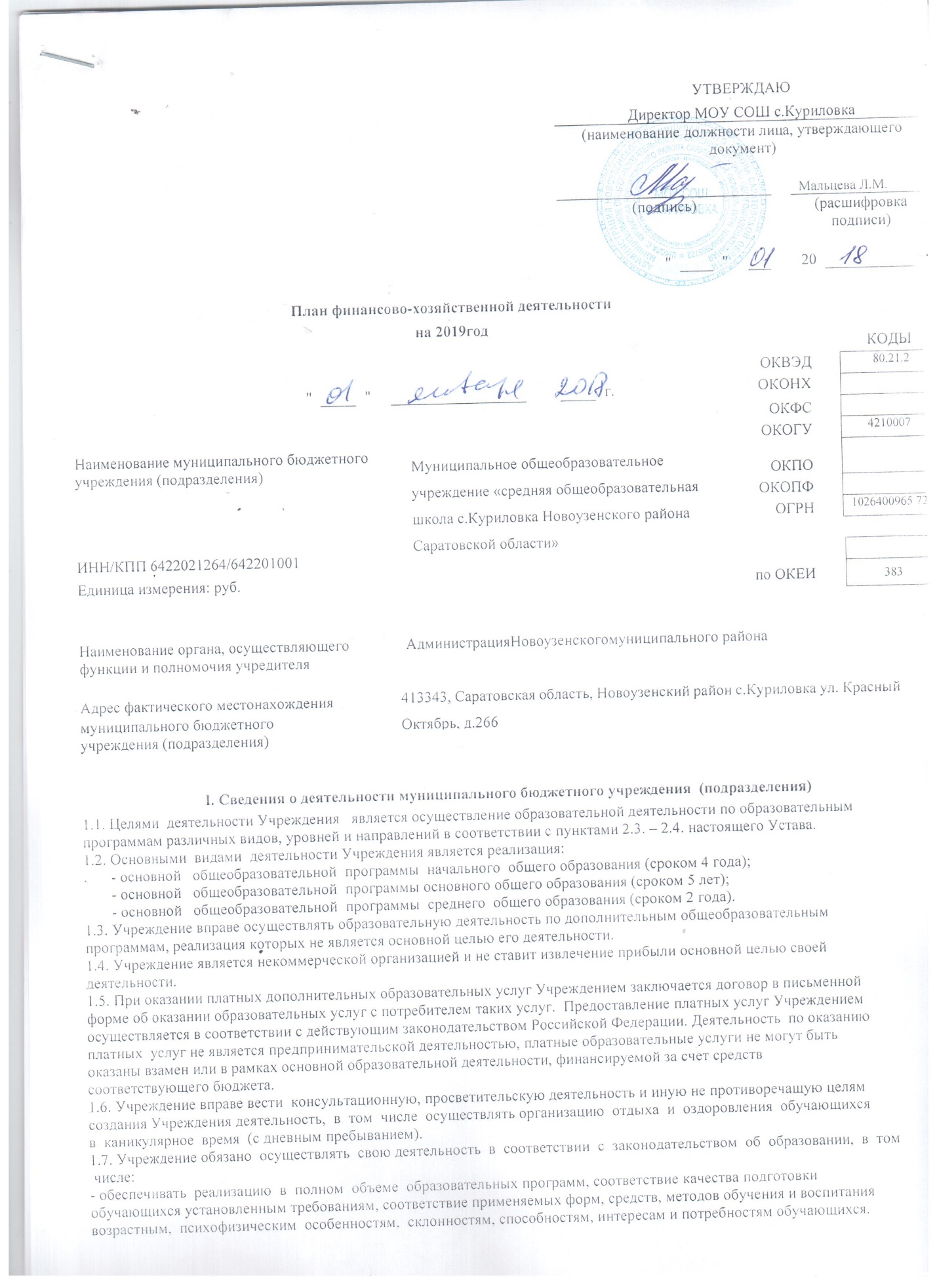 Показатели финансового состояния учреждения (подразделения)на 2019_ г.(последнюю отчетную дату)Показатели по поступлениями выплатам учреждения (подразделения)на  2019г.Показатели выплат по расходам на закупку товаров, работ, услуг учреждения (подразделения)на _.2019_ г.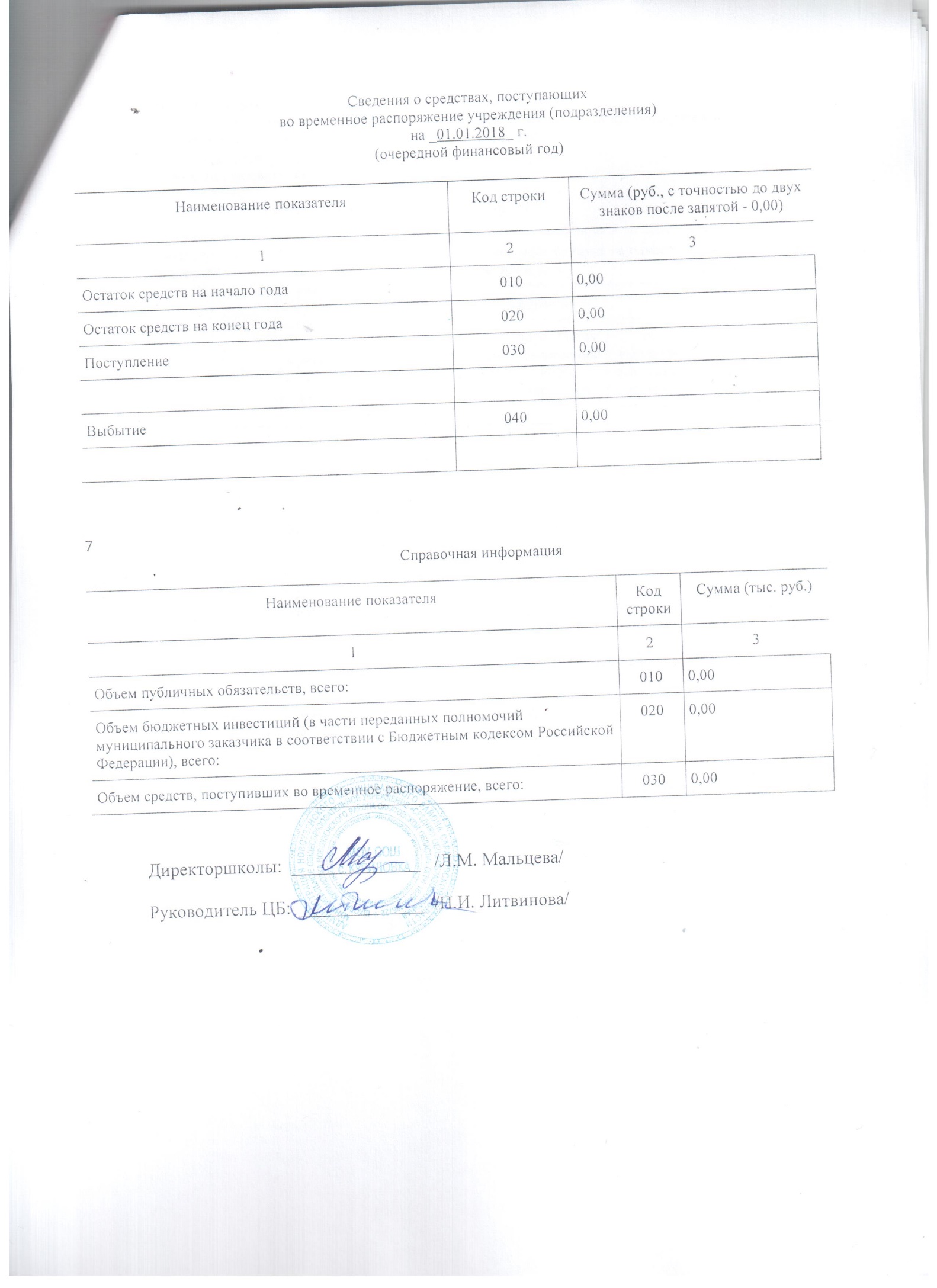 Расчеты (обоснования)к плану финансово-хозяйственной деятельности муниципального учреждения          1. Расчеты (обоснования) выплат персоналу (строка 210)Код видов расходов __111______________________________Источник финансового обеспечения __областной__________            1.1. Расчеты (обоснования) расходов на оплату труда           1.3. Расчеты (обоснования) выплат персоналу по уходу                                за ребенком1.4. Расчеты (обоснования) страховых взносов на обязательноестрахование в Пенсионный фонд Российской Федерации, в Фондсоциального страхования Российской Федерации, в Федеральныйфонд обязательного медицинского страхования3. Расчет (обоснование) расходов на уплату налогов,сборов и иных платежейКод видов расходов ___850___Источник финансового обеспечения ____местный______________Источник финансового обеспечения ____внебюджет______5. Расчет (обоснование) прочих расходов (кроме расходовна закупку товаров, работ, услуг)Код видов расходов ____830__Источник финансового обеспечения внебюджет     6. Расчет (обоснование) расходов на закупку товаров, работ, услугКод видов расходов ___244___(221)-0_________________________________________________Источник финансового обеспечения ___областной_бюджет______________________         6.1. Расчет (обоснование) расходов на оплату услуг связи6.1. Расчет (обоснование) расходов на оплату услуг связиКод видов расходов ___244_____________________________________________________Источник финансового обеспечения ___внебюджет_______________________      6.3. Расчет (обоснование) расходов на оплату коммунальных услуг 223Код видов расходов ___244____Источник финансового обеспечения ___местный бюджет___                6.5. Расчет (обоснование) расходов на оплату работ, услуг по содержанию имущества 225Код видов расходов ___244____Источник финансового обеспечения ___местный бюджет___внебюджет6.6. Расчет (обоснование) расходов на оплату прочих работ, услуг 226Код видов расходов ___244____Источник финансового обеспечения ___областной бюджет___6.6. Расчет (обоснование) расходов на оплату прочих работ, услуг 226Код видов расходов ___244____Источник финансового обеспечения __местный бюджет___ 6.7. Расчет (обоснование) расходов на приобретение основных средств, материальных запасовКод видов расходов ___244__(310,340)__Источник финансового обеспечения ___областной бюджет___Источник финансового обеспечения __местный бюджет___Источник финансового обеспечения ___внебюджет___Код видов расходов _321_(262)Источник финансового обеспечения ___областной бюджет___Образование обучающихся с ограниченными возможностями здоровья может быть организовано в Учреждении как совместно с другими обучающимися, так и в отдельных  группах, при наличии соответствующих условий;- создавать  безопасные  условия  обучения,  воспитания  обучающихся,  их содержания в соответствии с установленными нормами, обеспечивающими жизнь и здоровье обучающихся, работников Учреждения;- соблюдать  права  и  свободы  обучающихся,  родителей  (законных представителей) несовершеннолетних обучающихся, работников Учреждения.1.8. Учреждение несет  ответственность  в установленном  законодательством  Российской  Федерации  порядке  за невыполнение  или  ненадлежащее  выполнение  функций,  отнесенных  к  его компетенции, за реализацию не в полном объеме образовательных программ в соответствии с учебным планом, качество образования своих выпускников, а такжеза  жизнь  и  здоровье  обучающихся,  работников Учреждения.1.4. Общая балансовая стоимость недвижимого муниципального имущества на дату составления Плана:1.4.1. Стоимость имущества, закрепленного собственником имущества за учреждением на праве оперативного управления: 1.4.2. Стоимость имущества, приобретенного учреждением (подразделением) за счет выделенных собственником имущества учреждения средств:1.4.3. Стоимость имущества, приобретенного учреждением (подразделением) за счет доходов, полученных от иной приносящей доход деятельности:N п/пНаименование показателяСумма, тыс. руб.123Нефинансовые активы, всего:29350,3из них:недвижимое имущество, всего:21280,4в том числе:остаточная стоимость9987,7особо ценное движимое имущество, всего:0,00в том числе:остаточная стоимость0,00Финансовые активы, всего:0,00из них:денежные средства учреждения, всего0,00в том числе:денежные средства учреждения на счетах0,00денежные средства учреждения, размещенные на депозиты в кредитной организации0,00иные финансовые инструменты0,00дебиторская задолженность по доходам0,00дебиторская задолженность по расходам0,00Обязательства, всего:0,00из них:долговые обязательства0,00кредиторская задолженность:0,00в том числе:просроченная кредиторская задолженность0,00Наименование показателяКод строкиКод по бюджетной классификации Российской ФедерацииОбъем финансового обеспечения, руб. (с точностью до двух знаков после запятой - 0,00)Объем финансового обеспечения, руб. (с точностью до двух знаков после запятой - 0,00)Объем финансового обеспечения, руб. (с точностью до двух знаков после запятой - 0,00)Объем финансового обеспечения, руб. (с точностью до двух знаков после запятой - 0,00)Объем финансового обеспечения, руб. (с точностью до двух знаков после запятой - 0,00)Объем финансового обеспечения, руб. (с точностью до двух знаков после запятой - 0,00)Объем финансового обеспечения, руб. (с точностью до двух знаков после запятой - 0,00)Объем финансового обеспечения, руб. (с точностью до двух знаков после запятой - 0,00)Наименование показателяКод строкиКод по бюджетной классификации Российской Федерациивсегов том числе:в том числе:в том числе:в том числе:в том числе:в том числе:в том числе:Наименование показателяКод строкиКод по бюджетной классификации Российской Федерациивсегосубсидии на финансовое обеспечение выполнения государственного (муниципального) задания из федерального бюджета, бюджета субъекта Российской Федерации (местного бюджета)субсидии на финансовое обеспечение выполнения государственного задания из бюджета Федерального фонда обязательного медицинского страхованиясубсидии, предоставляемые в соответствии с абзацем вторым пункта 1 статьи 78.1 Бюджетного кодекса Российской Федерациисубсидии на осуществление капитальных вложенийсредства обязательного медицинского страхованияпоступления от оказания услуг (выполнения работ) на платной основе и от иной приносящей доход деятельностипоступления от оказания услуг (выполнения работ) на платной основе и от иной приносящей доход деятельностиНаименование показателяКод строкиКод по бюджетной классификации Российской Федерациивсегосубсидии на финансовое обеспечение выполнения государственного (муниципального) задания из федерального бюджета, бюджета субъекта Российской Федерации (местного бюджета)субсидии на финансовое обеспечение выполнения государственного задания из бюджета Федерального фонда обязательного медицинского страхованиясубсидии, предоставляемые в соответствии с абзацем вторым пункта 1 статьи 78.1 Бюджетного кодекса Российской Федерациисубсидии на осуществление капитальных вложенийсредства обязательного медицинского страхованиявсегоиз них гранты123455.1678910Поступления от доходов, всего:100X17607349,0017607349,000,000,00в том числе:доходы от собственности110XXXX0,00Xдоходы от оказания услуг, работ12013017607349,0017607349,000,000,00доходы от штрафов, пеней, иных сумм принудительного изъятия130XXXXXбезвозмездные поступления от наднациональных организаций, правительств иностранных государств, международных финансовых организаций140XXXXXиные субсидии, предоставленные из бюджета1501800,00X0,00XXXпрочие доходы160XXXXдоходы от операций с активами180XXXXXXВыплаты по расходам, всего:200X17607349,0017607349,000,000,00в том числе на: выплаты персоналу всего:21016304200,0016304200,000,000,00из них:оплата труда и начисления на выплаты по оплате труда21111016304200,0016304200,000,000,00социальные и иные выплаты населению, всего220Из них: уплату налогов, сборов и иных платежей, всего23085022450,0022450,000,000,00Из них:  безвозмездныеперечисленияорганизациям240прочие расходы (кроме расходов на закупку товаров, работ, услуг)2508300,000,000,00расходы на закупку товаров, работ, услуг, всего2602441280699,001280699,000,000,00Поступление финансовых активов, всего:300Xиз них:увеличение остатков средств310прочие поступления3200,000,00Выбытие финансовых активов, всего400Из них:уменьшение остатков средств410прочие выбытия420Остаток средств на начало года500XОстаток средств на конец года600XНаименование показателяКод строкиГод начала закупкиСумма выплат по расходам на закупку товаров, работ и услуг, руб. (с точностью до двух знаков после запятой - 0,00Сумма выплат по расходам на закупку товаров, работ и услуг, руб. (с точностью до двух знаков после запятой - 0,00Сумма выплат по расходам на закупку товаров, работ и услуг, руб. (с точностью до двух знаков после запятой - 0,00Сумма выплат по расходам на закупку товаров, работ и услуг, руб. (с точностью до двух знаков после запятой - 0,00Сумма выплат по расходам на закупку товаров, работ и услуг, руб. (с точностью до двух знаков после запятой - 0,00Сумма выплат по расходам на закупку товаров, работ и услуг, руб. (с точностью до двух знаков после запятой - 0,00Сумма выплат по расходам на закупку товаров, работ и услуг, руб. (с точностью до двух знаков после запятой - 0,00Сумма выплат по расходам на закупку товаров, работ и услуг, руб. (с точностью до двух знаков после запятой - 0,00Сумма выплат по расходам на закупку товаров, работ и услуг, руб. (с точностью до двух знаков после запятой - 0,00Наименование показателяКод строкиГод начала закупкивсего на закупкивсего на закупкивсего на закупкив том числе:в том числе:в том числе:в том числе:в том числе:в том числе:Наименование показателяКод строкиГод начала закупкивсего на закупкивсего на закупкивсего на закупкив соответствии с Федеральным законом от 5 апреля 2013 г. N 44-ФЗ "О контрактной системе в сфере закупок товаров, работ, услуг для обеспечения государственных и муниципальных нужд"в соответствии с Федеральным законом от 5 апреля 2013 г. N 44-ФЗ "О контрактной системе в сфере закупок товаров, работ, услуг для обеспечения государственных и муниципальных нужд"в соответствии с Федеральным законом от 5 апреля 2013 г. N 44-ФЗ "О контрактной системе в сфере закупок товаров, работ, услуг для обеспечения государственных и муниципальных нужд"в соответствии с Федеральным законом от 18 июля 2011 г. N 223-ФЗ "О закупках товаров, работ, услуг отдельными видами юридических лиц"в соответствии с Федеральным законом от 18 июля 2011 г. N 223-ФЗ "О закупках товаров, работ, услуг отдельными видами юридических лиц"в соответствии с Федеральным законом от 18 июля 2011 г. N 223-ФЗ "О закупках товаров, работ, услуг отдельными видами юридических лиц"Наименование показателяКод строкиГод начала закупкина 2018 г. очередной финансовый годна 2019_ г. 1-ый год планового периодана 2020_ г. 2-ой год планового периодана 2018 г. очередной финансовый годна 2019__ г. 1-ый год планового периодана 2020__ г. 2-ой год планового периодана 2018__ г. очередной финансовый годна 2019__ г. 1-ый год планового периодана 2020__ г. 1-ый год планового периода123456789101112Выплаты по расходам на закупку товаров, работ, услуг всего:0001X1280699,001336949,001280699,001336949,00в том числе: на оплату контрактов заключенных до начала очередного финансового года:1001Xна закупку товаров работ, услуг по году начала закупки:20011280699,001336949,001280699,001336949,00N п/пДолжность, группа должностейУстановленная численность, единицСреднемесячный размер оплаты труда на одного работника, руб.Среднемесячный размер оплаты труда на одного работника, руб.Среднемесячный размер оплаты труда на одного работника, руб.Среднемесячный размер оплаты труда на одного работника, руб.Ежемесячная надбавка к должностному окладу, %Районный коэффициентФонд оплаты труда в год, руб. (гр. 3 x гр. 4 x (1 + гр. 8 / 100) x гр. 9 x 12)N п/пДолжность, группа должностейУстановленная численность, единицвсегов том числе:в том числе:в том числе:Ежемесячная надбавка к должностному окладу, %Районный коэффициентФонд оплаты труда в год, руб. (гр. 3 x гр. 4 x (1 + гр. 8 / 100) x гр. 9 x 12)N п/пДолжность, группа должностейУстановленная численность, единицвсегопо должностному окладупо выплатам компенсационного характерапо выплатам стимулирующего характераЕжемесячная надбавка к должностному окладу, %Районный коэффициентФонд оплаты труда в год, руб. (гр. 3 x гр. 4 x (1 + гр. 8 / 100) x гр. 9 x 12)123456789101.Административно-управленческий персонал4 37670,0329849,187820,8511,152066701,412.Педагогический персонал34,1117493,3611028,871241,015223,4811,158184209,353.Учебно вспомогательный персонал39099,226377,94592,082129,211,15373504,854.Обслуживающий персонал19,057264,464596,00212,832455,6311,151898104,39Итого:Итого:xxxxxx12522520N п/пНаименование расходовЧисленность работников, получающих пособиеКоличество выплат в год на одного работникаРазмер выплаты (пособия) в месяц, руб.Сумма, руб. (гр. 3 x гр. 4 x гр. 5)1234560000Итого:xxxN п/пНаименование государственного внебюджетного фондаРазмер базы для начисления страховых взносов, руб.Сумма взноса, руб.12341Страховые взносы в Пенсионный фонд Российской Федерации, всегоx2754864,41.1.в том числе:по ставке 22,0%2754864,41.2.по ставке 10,0%1.3.с применением пониженных тарифов взносов в Пенсионный фонд Российской Федерации для отдельных категорий плательщиков2Страховые взносы в Фонд социального страхования Российской Федерации, всегоx388179,082.1.в том числе:обязательное социальное страхование на случай временной нетрудоспособности и в связи с материнством по ставке 2,9%363144,082.2.с применением ставки взносов в Фонд социального страхования Российской Федерации по ставке 0,0%2.3.обязательное социальное страхование от несчастных случаев на производстве и профессиональных заболеваний по ставке 0,2%250352.4.обязательное социальное страхование от несчастных случаев на производстве и профессиональных заболеваний по ставке 0,_% <*>2.5.обязательное социальное страхование от несчастных случаев на производстве и профессиональных заболеваний по ставке 0,_% <*>3Страховые взносы в Федеральный фонд обязательного медицинского страхования, всего (по ставке 5,1%)638636,52Итого:x3781680,00N п/пНаименование расходовНалоговая база, руб.Ставка налога, %Сумма исчисленного налога, подлежащего уплате, руб. 123451.Налог на имущество18890,002.Транспортный налог3560,00Итого:x22450,00N п/пНаименование расходовНалоговая база, руб.Ставка налога, %Сумма исчисленного налога, подлежащего уплате, руб. 123451.Транспортный налог0,00Итого:x0,00N п/пНаименование показателяРазмер одной выплаты, руб.Количество выплат в годОбщая сумма выплат, руб.123451.Уплата пеней и госпошлины0,00Итого:xx0,00N п/пНаименование расходовКоличество номеровКоличество платежей в годСтоимость за единицу, руб.Сумма, руб.1234561.Интернет29949,00Итого:xxx29949,00N п/пНаименование расходовКоличество номеровКоличество платежей в годСтоимость за единицу, руб.Сумма, руб. 1234561.Услуги связи0,00Итого:xxx0,00N п/пНаименование показателяРазмер потребления ресурсовТариф (с учетом НДС), руб.Индексация, %Сумма, руб.1234561.Электроэнергия327250,002.Водоснабжение0,00Итого:xxx327250,00N п/пНаименование расходовОбъектКоличество работ (услуг)Стоимость работ (услуг), руб.123451.Лабораторно – инструментальное исследование0,002.Дератизация0,00Итого:xx0,00N п/пНаименование расходовОбъектКоличество работ (услуг)Стоимость работ (услуг), руб.123451.ОПС0,00Итого:xx0,00N п/пНаименование расходовКоличество договоровСтоимость услуги, руб.12341.Аттестаты15110,002.Программное обеспечение24384,00Итого:x29494,00N п/пНаименование расходовКоличество договоровСтоимость услуги, руб.12341.За обучение по проф.переподготовке0,002.Медицинский осмотр51760,00Итого:x51760,00N п/пНаименование расходовКоличествоСредняя стоимость, руб.Сумма, руб. 12341.Учебная литература163200,002.Питание409470,00Итого:x572670,00N п/пНаименование расходовКоличествоСредняя стоимость, руб.Сумма, руб. 12341.Питание269576,002.ГСМ0,00Итого:x269576,00N п/пНаименование расходовКоличествоСредняя стоимость, руб.Сумма, руб. 12341.Питание0,00Итого:x0,00N п/пНаименование расходовКоличествоСредняя стоимость, руб.Сумма, руб. 12341.Компенсация на питание84920,00Итого:x84920,00